О назначении публичных слушаний по проекту правил землепользования и застройки муниципального образования Яльчикского муниципального округа Чувашской РеспубликиВ соответствии с Градостроительным кодексом Российской Федерации, Федеральным законом от 06.10.2003 № 131-ФЗ «Об общих принципах организации местного самоуправления в Российской Федерации», Уставом Яльчикского муниципального округа Чувашской Республики, принятым решением Собрания депутатов Яльчикского муниципального округа Чувашской Республики от 17.11.2022 № 3/2-с, Положением о порядке организации и проведения публичных слушаний на территории Яльчикского муниципального округа Чувашской Республики, утвержденным решением Собрания депутатов Яльчикского муниципального округа Чувашской Республики от 29.09.2022 № 1/15-с, в целях соблюдения прав человека на благоприятные условия жизнедеятельности, прав и законных интересов правообладателей земельных участков и объектов капитального строительства, администрация Яльчикского муниципального округа Чувашской Республики   п о с т а н о в л я е т:Провести публичные слушания по проекту правил землепользования и застройки муниципального образования Яльчикского муниципального округа Чувашской Республики (далее-Проект) согласно приложениям № 3 в соответствии с графиком проведения публичных слушаний по проекту правил землепользования и застройки муниципального образования Яльчикского муниципального округа Чувашской Республики (Приложение № 4).Отделу экономики, имущественных, земельных отношений и инвестиционной деятельности организовать:проведение экспозиций по Проекту по адресам, указанным в приложении № 4 к настоящему постановлению, с 16 октября 2023 года по 26 октября 2023 г. (время посещения - в будние (рабочие) дни c 12 ч до 16 ч);консультирование посетителей экспозиций по Проекту состоятся с 8.00 до 10.00 часов 18 октября и 25 октября 2023 года по адресу: с. Яльчики, ул. Иванова, д.16.3. Председательствующей на публичных слушаниях назначить:в населенных пунктах, указанных в п.п 1-9 Графика проведения публичных слушаний - и.о. заместителя главы администрации - начальника управления благоустройству и развитию территорий администрации Яльчикского муниципального округа Чувашской Республики А.Г.Смирнову.4. Участникам публичных слушаний по Проекту в соответствии с требованиями статьи 5.1 Градостроительного кодекса Российской Федерации обеспечить:представление в целях идентификации сведений о себе (фамилию, имя, отчество (при наличии), дату рождения, адрес места жительства (регистрации) − для физических лиц; наименование, основной государственный регистрационный номер, место нахождения и адрес − для юридических лиц) с приложением документов, подтверждающих такие сведения; представление сведений о правах на земельные участки, объекты капитального строительства, помещения, являющиеся частью указанных объектов капитального строительства, из Единого государственного реестра недвижимости и иных документов, устанавливающих или удостоверяющих их права на такие земельные участки, объекты капитального строительства, помещения, являющиеся частью указанных объектов капитального строительства. 5. Участникам публичных слушаний, прошедшим идентификацию в соответствии с пунктом 4 настоящего постановления, направлять письменные предложения и замечания (при наличии) по Проекту по адресу: Чувашская Республика – Чувашия, Яльчикский муниципальный округ, с. Яльчики, улица Иванова, дом 16, кабинет 5 (тел.8(83549)2-52-81, 2-57-30) до 16 октября 2023 года включительно.6. 2.	Отделу культуры, социального развития и архивного дела администрации Яльчикского муниципального округа Чувашской Республики обеспечить опубликование настоящего постановления в периодическом печатном издании «Вестник Яльчикского муниципального округа» и размещение на официальном сайте администрации Яльчикского муниципального округа в информационно-телекоммуникационной сети «Интернет». 7. Контроль за исполнением настоящего постановления возложить на и.о. заместителя главы администрации - начальника управления благоустройству и развитию территорий администрации Яльчикского муниципального округа Чувашской Республики А.Г. Смирнову.8. Настоящее постановление вступает в силу со дня его официального опубликования.Глава Яльчикского муниципального округа Чувашской Республики                                                                    Л.В. ЛевыйПриложение №4к постановлению администрацииЯльчикского муниципального округаЧувашской Республикиот 12 октября 2023 № 976Графикпроведения публичных слушаний по проекту правил землепользования и застройки муниципального образования Яльчикского муниципального округа Чувашской РеспубликиЧёваш РеспубликинЕлч.к муниципаллё округ.Елч.к  муниципаллё округ.надминистраций.ЙЫШЁНУ       2023 =                           -м.ш. №  Елч.к ял.Чёваш РеспубликинЕлч.к муниципаллё округ.Елч.к  муниципаллё округ.надминистраций.ЙЫШЁНУ       2023 =                           -м.ш. №  Елч.к ял.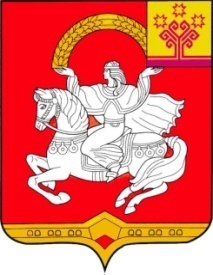 Чувашская  РеспубликаЯльчикский муниципальный округАдминистрация Яльчикского муниципального округаПОСТАНОВЛЕНИЕ      «12» октября  2023 г? №  976село ЯльчикиЧувашская  РеспубликаЯльчикский муниципальный округАдминистрация Яльчикского муниципального округаПОСТАНОВЛЕНИЕ      «12» октября  2023 г? №  976село Яльчики№Наименование территориального отдела Наименованиенаселенного пунктаДата и время проведения публичных слушанийМесто проведения экспозиции и публичных слушаний1Большетаябинскийс. Большая Таябад. Аранчеевод. Белая Воложка17.10.2023 г.10.0010.4011.20Большетаябинский СДКд. Аранчеевод. Белая Воложка2Большеяльчикскийс. Большие Яльчики18.10.2023 г.14.00Большеяльчикский СДК3Кильдюшевский с. Новое Тинчуринод. Кильдюшевод. Шаймурзинос. Кушелгад. Полевые Пинерыд. Большая Ерыклад. Эмметево19.10.2023 г.10.0010.4011.2014.0014.4015.2016.00с. Новое ТинчуриноКильдюшевский СДКд. Шаймурзинос. Кушелгад. Полевые Пинерыд. Большая Ерыклад. Эмметево4Лащ-Таябинскийс. Лащ-Таяба д. Яманчуринос. Шемалаковод. Новое Андиберевод. Новое Байдеряковод. Новые Бикшикип. Адиково26.10.2023 г. 10.0010.4011.2014.0016.0014.4015.20Лащ-Таябинский СДКд. Яманчуринос. Шемалаковод. Новое Андиберевод. Новое Байдеряковод. Новые Бикшикип. Адиково5Малотаябинский д. Малая Таябад. Старое Янашево д. Новопоселенная Таябап. Новое Тоскаевоп. Малое Байдеряковоп. Петровка20.10.2023 г.10.4011.2014.0016.0014.4015.20Малотаябинский СДКд. Старое Янашево д. Новопоселенная Таябап. Новое Тоскаевоп. Малое Байдеряковоп. Петровка6Новошимкусскийс. Новые Шимкусы с. Новое Байбатыревод. Новое Чуринод. Новое Ищеряковод. КарабаевоД. Полевые Буртассыд. Белое Озеро23.10.2023 г.10.0010.4011.2014.0016.0014.4015.20Новошимкусский СДКс. Новое Байбатыревод. Новое Чуринод. Новое Ищеряковод. КарабаевоД. Полевые Буртассыд. Белое Озеро7Сабанчинский с. Сабанчино, д.Апанасово-Эщебенево, д.Малая Ерыкла, д. Полевые Козыльярыд. Тораевод. Уразмаметево16.10.2023 г.13.2014.0014.4015.2016.0016.40Сабанчинский СДКд.Апанасово-Эщебенево, д.Малая Ерыкла, д. Полевые Козыльярыд. Тораевод. Уразмаметево8Янтиковскийс. Байглычегод. Избахтинод. Старое Арлановод. Новое Арлановос. Эшмикеевод. Ишмурзино-Суринскс. Янтиковод. Кошки-Куликеевод. Новое Изамбаево17.10.2023 г.14.0014.4015.2016.0016.4024.10.2023 г.14.0014.4015.2016.00с. Байглычегод. Избахтинод. Старое Арлановод. Новое Арлановос. Эшмикеевод. Ишмурзино-СуринскЯнтиковский СДКд. Кошки-Куликеевод. Новое Изамбаево9Яльчикский с. Яльчикис. Байдеряковод. Новое Булаевод. Апанасово - Темяшид. Тоскаевод. Новое Тойдеряково25.10.2023 г. 10.00 10.4011.2013.2014.0014.40Большой зал администрации Яльчикского МОБайдеряковский СДКНовобулаевский СКАпанасово-Темяшский Дом ремеселТоскаевский МКЦДНовотойдеряковский СДК